Единый  государственный экзаменпо ЛИТЕРАТУРЕИнструкция по выполнению работыЭкзаменационная работа по литературе состоит из двух частей, включающих в себя 17 заданий.На выполнение экзаменационной работы по литературе отводится 3 часа 55 минут (235 минут).Часть 1 включает в себя два комплекса заданий.Первый комплекс заданий относится к фрагменту эпического, или лироэпического, или драматического произведения: 7 заданий с кратким ответом (1—7) и 2 задания с развёрнутым ответом в объёме 5—10 предложе- ний (8, 9).Второй комплекс заданий относится к анализу лирического произве- дения: 5 заданий с кратким ответом (10—14) и 2 задания с развёрнутым от- ветом в объёме 5—10 предложений (15, 16).Ответы к заданиям 1—7 и 10—14 записываются по приведённым ниже образцам в виде слова, или словосочетания, или последовательности цифр. Ответ запишите в поле ответа в тексте работы без пробелов, запятых и дру- гих дополнительных символов, а затем перенесите в бланк ответов № 1.Частъ 1Мрочитайте  приведённъій  ниже  фрагмент  произведения  и въіполните зада-   ния 1—9.	Не пора ль нам, братия, начать О походе Игоревом слово,Чтоб старинной речью рассказать Про деянья князя удалого?А воспеть нам, братия, егоВ похвалу трудам его и ранам— По былинам времени cero,Не гоняясь в песне за Бояном. Тот Боян, исполнен дивных сил, Приступая к вещему напеву, Серым волком по - полю кружил, Как орел, под облаком парил, Растекался мыслию по древу.Жил он в громе дедовских побед, Знал немало подвигов и схваток, И на стадо лебедей чуть светОтвет:А    Б   Вз	s	i	'i 3 Ч I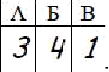 Выпускал он соколов десяток. И, встречая в воздухе врага, Начинали соколы расправу, 		I  IШ Е  С  Т  А  9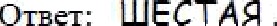 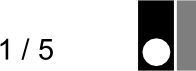 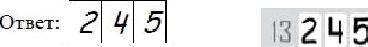 Часть 2 включает в себя 3 задания (17.1—17.3), из которых нужно вы- брать только ОДНО и дать на него развёрнутый  аргументированный ответ в жанре сочинения на литературную тему объёмом не менее 200 слов.Рекомендуем не более 2 часов отвести на выполнение заданий части 1,a остальное время — на выполнение задания части 2.Все бланки EFЭ заполняются яркими чёрными чернилами. Допуска- ется использование гелевой, или капиллярной, или перьевой ручек.При выполнении заданий можно пользоваться черновиком. Записи в черновике не учитываются при оценивании работы.Баллы, полученные Вами за выполненные задания, суммируются. Постарайтесь выполнить как можно больше заданий и набрать наи-большее количество баллов.Желаем успеха.!И взлетала лебедь в облака И трубила славу Ярославу.Пела древний киевский престол, Поединок славила старинный, Где Мстислав Редедю заколол Перед всей касожскою дружиной, И Роману Красному хвалуПела лебедь, падая во мглу.Но не десять соколов пускалНаш Боян, но, вспомнив дни былые, Вещие персты он подымалИ на струны возлагал живые, Вздрагивали струны, трепетали, Сами князям славу рокотали.Мы же по иному замышленыо Эту совесть о године бедСо времен Владимира княженьяДоведем до Игоревых летИ прославим Игоря, который Напрягая разум, полный сил, Мужество избрал себе опорой, Ратным духом сердце поострил И повел полки родного края, Половецким землям угрожая.О Боян, старинный соловей! Приступая к вещему напеву, Если 6 ты о битвах наших дней Пел, скача по мысленному древу; Если 6 ты, взлетев под облака, Нашу славу с дедовскою славой Сочетал на долгие века,Чтоб прославить сына Святослава; Если 6 ты Трояновой тропойСредь полей помчался и курганов,— Так бы ныне был воспет тобой Игорь-князь, могучий внук Троянов:«То не буря соколов несетОтветом к заданиям 1—7 является слово, или словосочетание, или последовательность цифр. Сначала укажите ответы в meкcme работы, а затем перенесите их в БЯАНК OTBETOB Х• 1 справа от номера соответствующего задания, начиная с первой клеточки, без пробелов, запятъш и других дополнительнъш символов. Каждую букву (цифру) пишите в отдеяьной илеточке  в соответствии  с приведёнными  в бланке   образцами.	   Назовите хотя бы два жанра, к которому можно отнести "Слово..." Ответ:   	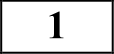 2		Чичиков, кроме Ноздрёва, посещает и других помещиков. Остановите соответст- вие между фамилиями помещиков и угощением, предложенным ими Чичикову: к каждой позиции первого столбца подберите соответствующую позицию из вто- poгo столбца.ГЕРОИ	РОДСТВЕННЫЕ СВЯЗИЗа поля широкие и долы, То не стаи галочьи летятК Дону на великие просторы!» Или так воспеть тебе, Боян,Внук Велесов, наш военный стан:«За Сулою кони ржут, Слава в Киеве звенит,В Новеграде трубы громкие трубят, Во Путивле стяги бранные стоят!»"Слово о полку Игореве"А) Князь Всеволод Буй-ТурБ) Князь Владимир князь Путивльский, Новгород-Северский, князь Галицкий В) Святослав Ольгович, князь рыльскийОтвет:   	   Какова историческая основа "Слова..."? Ответ:   	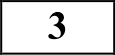 отец князя Игоряплемянник князя Игорясын князя Игоряродной брат князя Игоря   Чья манера исполнения песен не устраивает автора "Слова..."?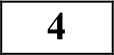 Ответ:     	   В "Слове..." используется описание солнечного затмения. Чем является это при- родное явление в произведение?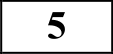 Ответ:     	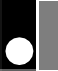 Какой композиционной частью является предложенный вам отрывок?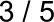 Ответ:   	Как называется это средство "О походе Игоревом слово"?Ответ:   	Докажите, что автор "Слова..." по-своему решает описывать события?В каких произведениях русской классики автор по-иному, нежели до него, трак- тует исторические события и в чем можно сопоставить эти произведения со "Словом..."?    рочитайте приведённое ниже произведение и въіполните задания 10—16.Опять сентябрь, как тьму времён назад, и к вечеру мужает юный холод.Я в таинствах подозреваю сад:всё кажется - там кто-то есть и ходит.Мне не страшней, а только веселей, что призраком населена округа.Я в доброте моих осенних дней ничьи шаги приму за поступь друга.Мне некого спросить: а не пора ль списать в тетрадь - с последнею росою траву и воздух, в зримую спираль закрученный неистовой осою.И вот еще: вниманье чьих очей, воспринятое некогда луною, проделало обратный путь лучей и на земле увиделось со мною?Любой, чье зренье вобрала луна, свободен с обожаньем иль укором иных людей, иные временаоглядывать своим посмертным взором.Не потому ль в сиянье и красе так мучат нас ее пустые камни?О, знаю я, кто пристальней, чем все, ее посеребрил двумя зрачками!Так я сижу, подслушиваю сад,для вечности в окне оставив щёлку. И Пушкина неотвратимый взгляд ночь напролет мне припекает щёку.1973Белла Ахмадулина.Ответом к заданиям 10—14 является слово, или словосочетание, или последовательность цифр. Сначала укажите ответы в тексте работы, а затем перенесите их в БЛАНК OTBETOB Х• 1 справа от номера соответствующего задания, начиная с первой клеточки, без пробелов, апятьиv и других дополнителънъіх символов. Каждую букву (цифру) пишите в отделъной «леточке в соответствии с приведёнными в бланке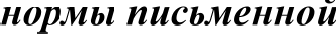 оfіразцами.	Каким термином обозначается образ человека, который говорит о себе Я› в ли- рическом стихотворении?Ответ:   	Укажите средство, которое автор использует в первой строчке стихотворения.Ответ:   	Назовите способ рифмовки этого стихотворения.Ответ:   	Из приведённого ниже перечня выберите три названия художественных средств и приёмов, использованных поэтом во второй и третьей строфах данного стихо- творения.  Запишите  цифры,  под  которыми  они указаны.антитезаметафораанафораповторгиперболаОтвет:   	Скажите размер, которым написано стихотворение Беллы Ахмадулиной «Бьют часы, возвестившие осень» (без указания количества стоп).Как в стихотворении Б. Ахмадулиной создается образ осени?В каких произведениях русских поэтов звучит тема осени и в чем эти произведе- ния можно сопоставить стихотворение Б.Ахмадулиной?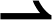 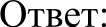 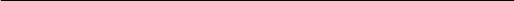 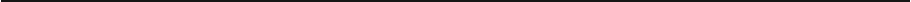 Часть 2173.1 Какие нравственные вопросы решает автор «Слова о полку Игореве» в своём про- изведении?71.2	Какую идейную нагрузку несут на себе финальные сцены пьесы А.Н. Островского«Гроза»?Докажите, что разумное  и нравственное всегда совпадают (по 1-2 произведениямСистема оценивания  экзаменационной работы по ЛИТЕРАТУРЕЗа правильный ответ на каждое из заданий 1—7 и 10—14 ставится 1 балл, за неверный ответ или его отсутствие — 0 баллов.Ответы к заданиям 1—7; 10—1417a.3 А.П.Чехова?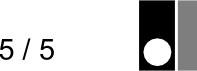 173.4 Отражение современных проблем на страницах новейшей литературы. (На примере одного-двух произведений  1990-x—  2000-x годов)№ заданияОтвет1Слово, песнь, повесть (любые два)24323Феодальная раздробленность4Боян(а)5Символ(ом)6Вступление(ем)7Инверсия10Лирический геройi iСравнение12Перекрестная1312314ямб